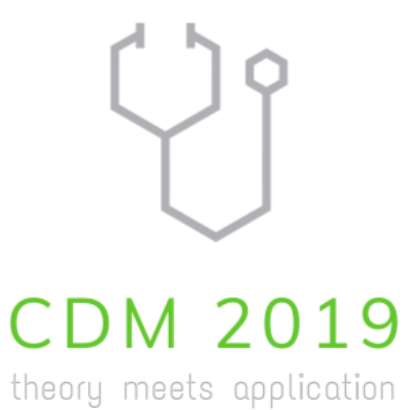 Registration FormTo register for the participation in CDM 2019 in Dortmund, Germany, 24-26 July, 2019, please fill in this form and mail it toCDM2019@statistik.tu-dortmund.deThere is no fee for the workshop nor for the pre-workshop tutorial but participants are responsible for their own travel and accommodation. There is a limited amount of rooms available in the workshop hotel for 79€ resp. 99€ per night, which are reserved until 23 April. Hotel costs for speakers with accepted talks prior to 20 April are covered.[  ] I have understood that I am responsible for my own accommodation. Email us if you would like us to help with booking a hotel.Personal DetAilsFirst name(s):		_______________________________________________________________Last name: 		_______________________________________________________________Address line 1:		_______________________________________________________________Address line 2:		_______________________________________________________________City:			_______________________________________________________________Postcode:		_______________________________________________________________Country: 		_______________________________________________________________Email:			_______________________________________________________________Accompanying person(s)?  [  ]  No     [  ] Yes      If yes, name of accompanying person(s):	___________________________________Dietary or other Requirements we should be aware of: 	____________________________      _________________________________________________________________________________Pre-Workshop Tutorial[  ] I would like to participate in the full-day Pre-Workshop Tutorial on 24 July, held on campus of TU Dortmund University.Workshop[  ] I would like to participate in the Workshop held on 25/26 July at the workshop hotel in Dortmund.[  ] I would like to present an oral presentation. Depending on the number of submitted talks, the organizers will ask you for an abstract to arrive at a decision.	Preliminary Title: _____________________________________________________________Date: 		________________________Signature:	________________________				www.statistik.tu-dortmund.de/CDM2019